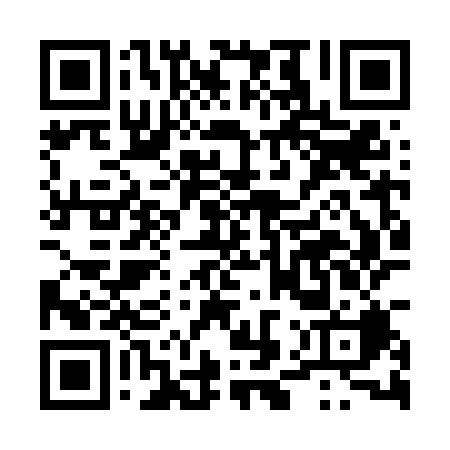 Ramadan times for N’dalatando, AngolaMon 11 Mar 2024 - Wed 10 Apr 2024High Latitude Method: NonePrayer Calculation Method: Muslim World LeagueAsar Calculation Method: ShafiPrayer times provided by https://www.salahtimes.comDateDayFajrSuhurSunriseDhuhrAsrIftarMaghribIsha11Mon4:554:556:0512:103:216:166:167:2112Tue4:554:556:0512:103:226:156:157:2113Wed4:554:556:0512:103:226:156:157:2014Thu4:554:556:0512:093:226:146:147:2015Fri4:554:556:0512:093:226:146:147:1916Sat4:554:556:0512:093:226:136:137:1917Sun4:554:556:0412:093:226:126:127:1818Mon4:554:556:0412:083:226:126:127:1819Tue4:554:556:0412:083:226:116:117:1720Wed4:554:556:0412:083:226:116:117:1621Thu4:554:556:0412:073:236:106:107:1622Fri4:554:556:0412:073:236:106:107:1523Sat4:554:556:0412:073:236:096:097:1524Sun4:554:556:0412:063:236:096:097:1425Mon4:554:556:0412:063:236:086:087:1426Tue4:554:556:0412:063:236:076:077:1327Wed4:544:546:0412:063:236:076:077:1228Thu4:544:546:0412:053:236:066:067:1229Fri4:544:546:0412:053:236:066:067:1130Sat4:544:546:0412:053:226:056:057:1131Sun4:544:546:0412:043:226:056:057:101Mon4:544:546:0412:043:226:046:047:102Tue4:544:546:0412:043:226:046:047:093Wed4:544:546:0412:033:226:036:037:094Thu4:544:546:0412:033:226:036:037:085Fri4:544:546:0412:033:226:026:027:086Sat4:544:546:0412:033:226:016:017:077Sun4:544:546:0412:023:226:016:017:078Mon4:544:546:0412:023:226:006:007:069Tue4:544:546:0412:023:226:006:007:0610Wed4:534:536:0412:023:215:595:597:05